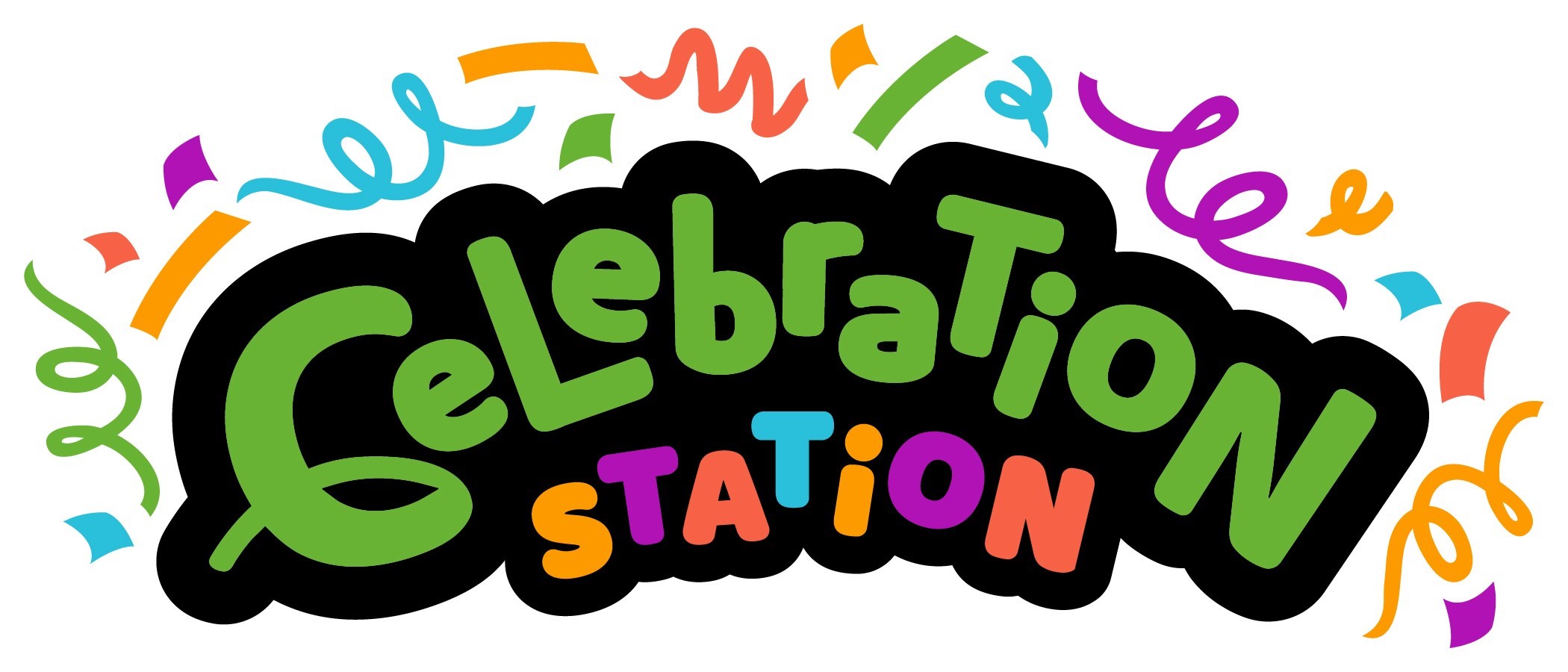 REGISTRATION FORM CHILD’S NAME_________________________________________ CHILD’S DATE OF BIRTH________________________________ CHILD’S ADDRESS______________________________________ PARENT(S) NAME__________________________________________________E-MAIL_________________________________________________ PHONE _________________________________________________Morning Session    9:00-11:30 a.m.      Afternoon Session 12:30-3:00 p.m. *I understand that my child is not registered in the class until the director receives this form along with a $75.00 registration fee.  Yes____ No____ *I understand that a monthly tuition of $180.00 per month must be paid to maintain my child’s enrollment.  Yes_____ No_____  *I understand that I must have a current medical statement (within the last year) signed by a physician for my child no later than 30 days after my child’s enrollment date.   Yes_____ No_____  Signature ____________________________            Date: _______________ Referred by ________________________________________________________ 